ΓΕΩΠΟΝΙΚΟ ΠΑΝΕΠΙΣΤΗΜΙΟ ΑΘΗΝΩΝ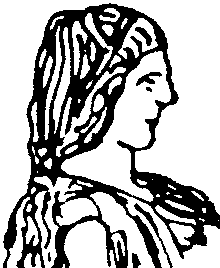 ΣΧΟΛΗ ΤΡΟΦΙΜΩΝ, ΒΙΟΤΕΧΝΟΛΟΓΙΑΣ ΚΑΙ ΑΝΑΠΤΥΞΗΣΤΜΗΜΑ ΕΠΙΣΤΗΜΗΣ ΤΡΟΦΙΜΩΝ ΚΑΙ ΔΙΑΤΡΟΦΗΣ ΤΟΥ ΑΝΘΡΩΠΟΥΕΡΓΑΣΤΗΡΙΟ ΧΗΜΕΙΑΣ ΚΑΙ ΑΝΑΛΥΣΗΣ ΤΡΟΦΙΜΩΝΑΝΑΚΟΙΝΩΣΗ για το μάθημα «Φυσικοχημεία» (15/2/2017)Η πρώτη συνάντηση  για τη θεωρία του μαθήματος θα πραγματοποιηθεί τη Δευτέρα 20/2/2017 και ώρα  10.00 π.μ. στο  αμφιθέατρο Φραγκόπουλου).Το Εργαστήριο του μαθήματος θα πραγματοποιείται στην εργαστηριακή αίθουσα στο ισόγειο του κτιρίου Χασιώτη τις ημέρες και ώρες που ορίζονται από το πρόγραμμα για κάθε Τμήμα (2ο και 4ο εξάμηνο ΕΤΔΑ & 4ο εξάμηνο Βιοτεχνολογίας). Οι φοιτητές του κάθε Τμήματος με βάση το επώνυμό τους θα χωριστούν σε 4 ομάδες (Α, Β, Γ και Δ). Η κάθε ομάδα ανάλογα με το Τμήμα της πρέπει να έρχεται στο εργαστήριο συγκεκριμένες ημερομηνίες και ώρες, όπως αυτές αναγράφονται  στον Πίνακα που ακολουθεί.Η έναρξη του εργαστηρίου θα γίνει ως εξής:4ο εξάμηνο, Τμήμα Επιστήμης Τροφίμων & Διατροφής του Ανθρώπου: Τετάρτη 1/3/20172ο εξάμηνο, Τμήμα Επιστήμης Τροφίμων & Διατροφής του Ανθρώπου: Πέμπτη 2/3/20174ο εξάμηνο, Τμήμα Βιοτεχνολογίας: Πέμπτη 2/3/2017							Εκ του εργαστηρίουΗΜ/ΝΙΑΤΜΗΜΑΩΡΑΟΜΑΔΕΣΤΙΤΛΟΣΑΣΚΗΣΗΣΚΑΤΑΝΟΜΗ ΦΟΙΤΗΤΩΝ ΣΕ ΟΜΑΔΕΣ1/34ο ΕΤΔΑ3.30ΑΙΞΩΔΕΣ4ο ΕΤΔΑΑ: Α- ΚΑΡΥΜΠΙΔΟΥΒ: ΚΩΝΣΤΑΝΤΙΝΟΥ- ΜΓ: Ν- ΣΚΟΥΡΙΑΔ: ΣΚΟΥΤΕΡΗ- Ω2ο ΕΤΔΑΑ: Α- ΔΒ: Ε- ΜΑΡΑΒΕΛΙΑΓ: ΜΑΡΑΝΤΟΥ-ΠΔ: Ρ- Ω4ο ΒΙΟΑ: Α- ΖΒ: Ι- ΜΠΑΖΙΩΤΗΣΓ: ΜΠΑΛΑΟΥΡΑΣ-ΠΔ: Ρ- Ω4.30ΒΙΞΩΔΕΣ4ο ΕΤΔΑΑ: Α- ΚΑΡΥΜΠΙΔΟΥΒ: ΚΩΝΣΤΑΝΤΙΝΟΥ- ΜΓ: Ν- ΣΚΟΥΡΙΑΔ: ΣΚΟΥΤΕΡΗ- Ω2ο ΕΤΔΑΑ: Α- ΔΒ: Ε- ΜΑΡΑΒΕΛΙΑΓ: ΜΑΡΑΝΤΟΥ-ΠΔ: Ρ- Ω4ο ΒΙΟΑ: Α- ΖΒ: Ι- ΜΠΑΖΙΩΤΗΣΓ: ΜΠΑΛΑΟΥΡΑΣ-ΠΔ: Ρ- Ω2/32ο ΕΤΔΑ12.30ΑΙΞΩΔΕΣ4ο ΕΤΔΑΑ: Α- ΚΑΡΥΜΠΙΔΟΥΒ: ΚΩΝΣΤΑΝΤΙΝΟΥ- ΜΓ: Ν- ΣΚΟΥΡΙΑΔ: ΣΚΟΥΤΕΡΗ- Ω2ο ΕΤΔΑΑ: Α- ΔΒ: Ε- ΜΑΡΑΒΕΛΙΑΓ: ΜΑΡΑΝΤΟΥ-ΠΔ: Ρ- Ω4ο ΒΙΟΑ: Α- ΖΒ: Ι- ΜΠΑΖΙΩΤΗΣΓ: ΜΠΑΛΑΟΥΡΑΣ-ΠΔ: Ρ- Ω1.30ΒΙΞΩΔΕΣ4ο ΕΤΔΑΑ: Α- ΚΑΡΥΜΠΙΔΟΥΒ: ΚΩΝΣΤΑΝΤΙΝΟΥ- ΜΓ: Ν- ΣΚΟΥΡΙΑΔ: ΣΚΟΥΤΕΡΗ- Ω2ο ΕΤΔΑΑ: Α- ΔΒ: Ε- ΜΑΡΑΒΕΛΙΑΓ: ΜΑΡΑΝΤΟΥ-ΠΔ: Ρ- Ω4ο ΒΙΟΑ: Α- ΖΒ: Ι- ΜΠΑΖΙΩΤΗΣΓ: ΜΠΑΛΑΟΥΡΑΣ-ΠΔ: Ρ- Ω4ο ΒΙΟ4.30ΑΙΞΩΔΕΣ4ο ΕΤΔΑΑ: Α- ΚΑΡΥΜΠΙΔΟΥΒ: ΚΩΝΣΤΑΝΤΙΝΟΥ- ΜΓ: Ν- ΣΚΟΥΡΙΑΔ: ΣΚΟΥΤΕΡΗ- Ω2ο ΕΤΔΑΑ: Α- ΔΒ: Ε- ΜΑΡΑΒΕΛΙΑΓ: ΜΑΡΑΝΤΟΥ-ΠΔ: Ρ- Ω4ο ΒΙΟΑ: Α- ΖΒ: Ι- ΜΠΑΖΙΩΤΗΣΓ: ΜΠΑΛΑΟΥΡΑΣ-ΠΔ: Ρ- Ω5.30ΒΙΞΩΔΕΣ4ο ΕΤΔΑΑ: Α- ΚΑΡΥΜΠΙΔΟΥΒ: ΚΩΝΣΤΑΝΤΙΝΟΥ- ΜΓ: Ν- ΣΚΟΥΡΙΑΔ: ΣΚΟΥΤΕΡΗ- Ω2ο ΕΤΔΑΑ: Α- ΔΒ: Ε- ΜΑΡΑΒΕΛΙΑΓ: ΜΑΡΑΝΤΟΥ-ΠΔ: Ρ- Ω4ο ΒΙΟΑ: Α- ΖΒ: Ι- ΜΠΑΖΙΩΤΗΣΓ: ΜΠΑΛΑΟΥΡΑΣ-ΠΔ: Ρ- Ω8/34ο ΕΤΔΑ3.30ΓΙΞΩΔΕΣ4ο ΕΤΔΑΑ: Α- ΚΑΡΥΜΠΙΔΟΥΒ: ΚΩΝΣΤΑΝΤΙΝΟΥ- ΜΓ: Ν- ΣΚΟΥΡΙΑΔ: ΣΚΟΥΤΕΡΗ- Ω2ο ΕΤΔΑΑ: Α- ΔΒ: Ε- ΜΑΡΑΒΕΛΙΑΓ: ΜΑΡΑΝΤΟΥ-ΠΔ: Ρ- Ω4ο ΒΙΟΑ: Α- ΖΒ: Ι- ΜΠΑΖΙΩΤΗΣΓ: ΜΠΑΛΑΟΥΡΑΣ-ΠΔ: Ρ- Ω4.30ΔΙΞΩΔΕΣ4ο ΕΤΔΑΑ: Α- ΚΑΡΥΜΠΙΔΟΥΒ: ΚΩΝΣΤΑΝΤΙΝΟΥ- ΜΓ: Ν- ΣΚΟΥΡΙΑΔ: ΣΚΟΥΤΕΡΗ- Ω2ο ΕΤΔΑΑ: Α- ΔΒ: Ε- ΜΑΡΑΒΕΛΙΑΓ: ΜΑΡΑΝΤΟΥ-ΠΔ: Ρ- Ω4ο ΒΙΟΑ: Α- ΖΒ: Ι- ΜΠΑΖΙΩΤΗΣΓ: ΜΠΑΛΑΟΥΡΑΣ-ΠΔ: Ρ- Ω9/32ο ΕΤΔΑ12.30ΓΙΞΩΔΕΣ4ο ΕΤΔΑΑ: Α- ΚΑΡΥΜΠΙΔΟΥΒ: ΚΩΝΣΤΑΝΤΙΝΟΥ- ΜΓ: Ν- ΣΚΟΥΡΙΑΔ: ΣΚΟΥΤΕΡΗ- Ω2ο ΕΤΔΑΑ: Α- ΔΒ: Ε- ΜΑΡΑΒΕΛΙΑΓ: ΜΑΡΑΝΤΟΥ-ΠΔ: Ρ- Ω4ο ΒΙΟΑ: Α- ΖΒ: Ι- ΜΠΑΖΙΩΤΗΣΓ: ΜΠΑΛΑΟΥΡΑΣ-ΠΔ: Ρ- Ω1.30ΔΙΞΩΔΕΣ4ο ΕΤΔΑΑ: Α- ΚΑΡΥΜΠΙΔΟΥΒ: ΚΩΝΣΤΑΝΤΙΝΟΥ- ΜΓ: Ν- ΣΚΟΥΡΙΑΔ: ΣΚΟΥΤΕΡΗ- Ω2ο ΕΤΔΑΑ: Α- ΔΒ: Ε- ΜΑΡΑΒΕΛΙΑΓ: ΜΑΡΑΝΤΟΥ-ΠΔ: Ρ- Ω4ο ΒΙΟΑ: Α- ΖΒ: Ι- ΜΠΑΖΙΩΤΗΣΓ: ΜΠΑΛΑΟΥΡΑΣ-ΠΔ: Ρ- Ω4ο ΒΙΟ4.30ΓΙΞΩΔΕΣ4ο ΕΤΔΑΑ: Α- ΚΑΡΥΜΠΙΔΟΥΒ: ΚΩΝΣΤΑΝΤΙΝΟΥ- ΜΓ: Ν- ΣΚΟΥΡΙΑΔ: ΣΚΟΥΤΕΡΗ- Ω2ο ΕΤΔΑΑ: Α- ΔΒ: Ε- ΜΑΡΑΒΕΛΙΑΓ: ΜΑΡΑΝΤΟΥ-ΠΔ: Ρ- Ω4ο ΒΙΟΑ: Α- ΖΒ: Ι- ΜΠΑΖΙΩΤΗΣΓ: ΜΠΑΛΑΟΥΡΑΣ-ΠΔ: Ρ- Ω5.30ΔΙΞΩΔΕΣ4ο ΕΤΔΑΑ: Α- ΚΑΡΥΜΠΙΔΟΥΒ: ΚΩΝΣΤΑΝΤΙΝΟΥ- ΜΓ: Ν- ΣΚΟΥΡΙΑΔ: ΣΚΟΥΤΕΡΗ- Ω2ο ΕΤΔΑΑ: Α- ΔΒ: Ε- ΜΑΡΑΒΕΛΙΑΓ: ΜΑΡΑΝΤΟΥ-ΠΔ: Ρ- Ω4ο ΒΙΟΑ: Α- ΖΒ: Ι- ΜΠΑΖΙΩΤΗΣΓ: ΜΠΑΛΑΟΥΡΑΣ-ΠΔ: Ρ- Ω15/34ο ΕΤΔΑ3.30ΑΕΠΙΦΑΝΕΙΑΚΗ ΤΑΣΗ4ο ΕΤΔΑΑ: Α- ΚΑΡΥΜΠΙΔΟΥΒ: ΚΩΝΣΤΑΝΤΙΝΟΥ- ΜΓ: Ν- ΣΚΟΥΡΙΑΔ: ΣΚΟΥΤΕΡΗ- Ω2ο ΕΤΔΑΑ: Α- ΔΒ: Ε- ΜΑΡΑΒΕΛΙΑΓ: ΜΑΡΑΝΤΟΥ-ΠΔ: Ρ- Ω4ο ΒΙΟΑ: Α- ΖΒ: Ι- ΜΠΑΖΙΩΤΗΣΓ: ΜΠΑΛΑΟΥΡΑΣ-ΠΔ: Ρ- Ω4.30ΒΕΠΙΦΑΝΕΙΑΚΗ ΤΑΣΗ4ο ΕΤΔΑΑ: Α- ΚΑΡΥΜΠΙΔΟΥΒ: ΚΩΝΣΤΑΝΤΙΝΟΥ- ΜΓ: Ν- ΣΚΟΥΡΙΑΔ: ΣΚΟΥΤΕΡΗ- Ω2ο ΕΤΔΑΑ: Α- ΔΒ: Ε- ΜΑΡΑΒΕΛΙΑΓ: ΜΑΡΑΝΤΟΥ-ΠΔ: Ρ- Ω4ο ΒΙΟΑ: Α- ΖΒ: Ι- ΜΠΑΖΙΩΤΗΣΓ: ΜΠΑΛΑΟΥΡΑΣ-ΠΔ: Ρ- Ω16/32ο ΕΤΔΑ12.30ΑΕΠΙΦΑΝΕΙΑΚΗ ΤΑΣΗ4ο ΕΤΔΑΑ: Α- ΚΑΡΥΜΠΙΔΟΥΒ: ΚΩΝΣΤΑΝΤΙΝΟΥ- ΜΓ: Ν- ΣΚΟΥΡΙΑΔ: ΣΚΟΥΤΕΡΗ- Ω2ο ΕΤΔΑΑ: Α- ΔΒ: Ε- ΜΑΡΑΒΕΛΙΑΓ: ΜΑΡΑΝΤΟΥ-ΠΔ: Ρ- Ω4ο ΒΙΟΑ: Α- ΖΒ: Ι- ΜΠΑΖΙΩΤΗΣΓ: ΜΠΑΛΑΟΥΡΑΣ-ΠΔ: Ρ- Ω1.30ΒΕΠΙΦΑΝΕΙΑΚΗ ΤΑΣΗ4ο ΕΤΔΑΑ: Α- ΚΑΡΥΜΠΙΔΟΥΒ: ΚΩΝΣΤΑΝΤΙΝΟΥ- ΜΓ: Ν- ΣΚΟΥΡΙΑΔ: ΣΚΟΥΤΕΡΗ- Ω2ο ΕΤΔΑΑ: Α- ΔΒ: Ε- ΜΑΡΑΒΕΛΙΑΓ: ΜΑΡΑΝΤΟΥ-ΠΔ: Ρ- Ω4ο ΒΙΟΑ: Α- ΖΒ: Ι- ΜΠΑΖΙΩΤΗΣΓ: ΜΠΑΛΑΟΥΡΑΣ-ΠΔ: Ρ- Ω4ο ΒΙΟ4.30ΑΕΠΙΦΑΝΕΙΑΚΗ ΤΑΣΗ4ο ΕΤΔΑΑ: Α- ΚΑΡΥΜΠΙΔΟΥΒ: ΚΩΝΣΤΑΝΤΙΝΟΥ- ΜΓ: Ν- ΣΚΟΥΡΙΑΔ: ΣΚΟΥΤΕΡΗ- Ω2ο ΕΤΔΑΑ: Α- ΔΒ: Ε- ΜΑΡΑΒΕΛΙΑΓ: ΜΑΡΑΝΤΟΥ-ΠΔ: Ρ- Ω4ο ΒΙΟΑ: Α- ΖΒ: Ι- ΜΠΑΖΙΩΤΗΣΓ: ΜΠΑΛΑΟΥΡΑΣ-ΠΔ: Ρ- Ω5.30ΒΕΠΙΦΑΝΕΙΑΚΗ ΤΑΣΗ4ο ΕΤΔΑΑ: Α- ΚΑΡΥΜΠΙΔΟΥΒ: ΚΩΝΣΤΑΝΤΙΝΟΥ- ΜΓ: Ν- ΣΚΟΥΡΙΑΔ: ΣΚΟΥΤΕΡΗ- Ω2ο ΕΤΔΑΑ: Α- ΔΒ: Ε- ΜΑΡΑΒΕΛΙΑΓ: ΜΑΡΑΝΤΟΥ-ΠΔ: Ρ- Ω4ο ΒΙΟΑ: Α- ΖΒ: Ι- ΜΠΑΖΙΩΤΗΣΓ: ΜΠΑΛΑΟΥΡΑΣ-ΠΔ: Ρ- Ω22/34ο ΕΤΔΑ3.30ΓΕΠΙΦΑΝΕΙΑΚΗ ΤΑΣΗ4ο ΕΤΔΑΑ: Α- ΚΑΡΥΜΠΙΔΟΥΒ: ΚΩΝΣΤΑΝΤΙΝΟΥ- ΜΓ: Ν- ΣΚΟΥΡΙΑΔ: ΣΚΟΥΤΕΡΗ- Ω2ο ΕΤΔΑΑ: Α- ΔΒ: Ε- ΜΑΡΑΒΕΛΙΑΓ: ΜΑΡΑΝΤΟΥ-ΠΔ: Ρ- Ω4ο ΒΙΟΑ: Α- ΖΒ: Ι- ΜΠΑΖΙΩΤΗΣΓ: ΜΠΑΛΑΟΥΡΑΣ-ΠΔ: Ρ- Ω4.30ΔΕΠΙΦΑΝΕΙΑΚΗ ΤΑΣΗ4ο ΕΤΔΑΑ: Α- ΚΑΡΥΜΠΙΔΟΥΒ: ΚΩΝΣΤΑΝΤΙΝΟΥ- ΜΓ: Ν- ΣΚΟΥΡΙΑΔ: ΣΚΟΥΤΕΡΗ- Ω2ο ΕΤΔΑΑ: Α- ΔΒ: Ε- ΜΑΡΑΒΕΛΙΑΓ: ΜΑΡΑΝΤΟΥ-ΠΔ: Ρ- Ω4ο ΒΙΟΑ: Α- ΖΒ: Ι- ΜΠΑΖΙΩΤΗΣΓ: ΜΠΑΛΑΟΥΡΑΣ-ΠΔ: Ρ- Ω23/32ο ΕΤΔΑ12.30ΓΕΠΙΦΑΝΕΙΑΚΗ ΤΑΣΗ4ο ΕΤΔΑΑ: Α- ΚΑΡΥΜΠΙΔΟΥΒ: ΚΩΝΣΤΑΝΤΙΝΟΥ- ΜΓ: Ν- ΣΚΟΥΡΙΑΔ: ΣΚΟΥΤΕΡΗ- Ω2ο ΕΤΔΑΑ: Α- ΔΒ: Ε- ΜΑΡΑΒΕΛΙΑΓ: ΜΑΡΑΝΤΟΥ-ΠΔ: Ρ- Ω4ο ΒΙΟΑ: Α- ΖΒ: Ι- ΜΠΑΖΙΩΤΗΣΓ: ΜΠΑΛΑΟΥΡΑΣ-ΠΔ: Ρ- Ω1.30ΔΕΠΙΦΑΝΕΙΑΚΗ ΤΑΣΗ4ο ΕΤΔΑΑ: Α- ΚΑΡΥΜΠΙΔΟΥΒ: ΚΩΝΣΤΑΝΤΙΝΟΥ- ΜΓ: Ν- ΣΚΟΥΡΙΑΔ: ΣΚΟΥΤΕΡΗ- Ω2ο ΕΤΔΑΑ: Α- ΔΒ: Ε- ΜΑΡΑΒΕΛΙΑΓ: ΜΑΡΑΝΤΟΥ-ΠΔ: Ρ- Ω4ο ΒΙΟΑ: Α- ΖΒ: Ι- ΜΠΑΖΙΩΤΗΣΓ: ΜΠΑΛΑΟΥΡΑΣ-ΠΔ: Ρ- Ω4ο ΒΙΟ4.30ΓΕΠΙΦΑΝΕΙΑΚΗ ΤΑΣΗ4ο ΕΤΔΑΑ: Α- ΚΑΡΥΜΠΙΔΟΥΒ: ΚΩΝΣΤΑΝΤΙΝΟΥ- ΜΓ: Ν- ΣΚΟΥΡΙΑΔ: ΣΚΟΥΤΕΡΗ- Ω2ο ΕΤΔΑΑ: Α- ΔΒ: Ε- ΜΑΡΑΒΕΛΙΑΓ: ΜΑΡΑΝΤΟΥ-ΠΔ: Ρ- Ω4ο ΒΙΟΑ: Α- ΖΒ: Ι- ΜΠΑΖΙΩΤΗΣΓ: ΜΠΑΛΑΟΥΡΑΣ-ΠΔ: Ρ- Ω5.30ΔΕΠΙΦΑΝΕΙΑΚΗ ΤΑΣΗ4ο ΕΤΔΑΑ: Α- ΚΑΡΥΜΠΙΔΟΥΒ: ΚΩΝΣΤΑΝΤΙΝΟΥ- ΜΓ: Ν- ΣΚΟΥΡΙΑΔ: ΣΚΟΥΤΕΡΗ- Ω2ο ΕΤΔΑΑ: Α- ΔΒ: Ε- ΜΑΡΑΒΕΛΙΑΓ: ΜΑΡΑΝΤΟΥ-ΠΔ: Ρ- Ω4ο ΒΙΟΑ: Α- ΖΒ: Ι- ΜΠΑΖΙΩΤΗΣΓ: ΜΠΑΛΑΟΥΡΑΣ-ΠΔ: Ρ- Ω29/34ο ΕΤΔΑ3.30ΑΡΥΘΜΙΣΤΙΚΑ ΔΙΑΛΥΜΑΤΑ4ο ΕΤΔΑΑ: Α- ΚΑΡΥΜΠΙΔΟΥΒ: ΚΩΝΣΤΑΝΤΙΝΟΥ- ΜΓ: Ν- ΣΚΟΥΡΙΑΔ: ΣΚΟΥΤΕΡΗ- Ω2ο ΕΤΔΑΑ: Α- ΔΒ: Ε- ΜΑΡΑΒΕΛΙΑΓ: ΜΑΡΑΝΤΟΥ-ΠΔ: Ρ- Ω4ο ΒΙΟΑ: Α- ΖΒ: Ι- ΜΠΑΖΙΩΤΗΣΓ: ΜΠΑΛΑΟΥΡΑΣ-ΠΔ: Ρ- Ω4.30ΒΡΥΘΜΙΣΤΙΚΑ ΔΙΑΛΥΜΑΤΑ4ο ΕΤΔΑΑ: Α- ΚΑΡΥΜΠΙΔΟΥΒ: ΚΩΝΣΤΑΝΤΙΝΟΥ- ΜΓ: Ν- ΣΚΟΥΡΙΑΔ: ΣΚΟΥΤΕΡΗ- Ω2ο ΕΤΔΑΑ: Α- ΔΒ: Ε- ΜΑΡΑΒΕΛΙΑΓ: ΜΑΡΑΝΤΟΥ-ΠΔ: Ρ- Ω4ο ΒΙΟΑ: Α- ΖΒ: Ι- ΜΠΑΖΙΩΤΗΣΓ: ΜΠΑΛΑΟΥΡΑΣ-ΠΔ: Ρ- Ω30/32ο ΕΤΔΑ12.30ΑΡΥΘΜΙΣΤΙΚΑ ΔΙΑΛΥΜΑΤΑ4ο ΕΤΔΑΑ: Α- ΚΑΡΥΜΠΙΔΟΥΒ: ΚΩΝΣΤΑΝΤΙΝΟΥ- ΜΓ: Ν- ΣΚΟΥΡΙΑΔ: ΣΚΟΥΤΕΡΗ- Ω2ο ΕΤΔΑΑ: Α- ΔΒ: Ε- ΜΑΡΑΒΕΛΙΑΓ: ΜΑΡΑΝΤΟΥ-ΠΔ: Ρ- Ω4ο ΒΙΟΑ: Α- ΖΒ: Ι- ΜΠΑΖΙΩΤΗΣΓ: ΜΠΑΛΑΟΥΡΑΣ-ΠΔ: Ρ- Ω1.30ΒΡΥΘΜΙΣΤΙΚΑ ΔΙΑΛΥΜΑΤΑ4ο ΕΤΔΑΑ: Α- ΚΑΡΥΜΠΙΔΟΥΒ: ΚΩΝΣΤΑΝΤΙΝΟΥ- ΜΓ: Ν- ΣΚΟΥΡΙΑΔ: ΣΚΟΥΤΕΡΗ- Ω2ο ΕΤΔΑΑ: Α- ΔΒ: Ε- ΜΑΡΑΒΕΛΙΑΓ: ΜΑΡΑΝΤΟΥ-ΠΔ: Ρ- Ω4ο ΒΙΟΑ: Α- ΖΒ: Ι- ΜΠΑΖΙΩΤΗΣΓ: ΜΠΑΛΑΟΥΡΑΣ-ΠΔ: Ρ- Ω4ο ΒΙΟ4.30ΑΡΥΘΜΙΣΤΙΚΑ ΔΙΑΛΥΜΑΤΑ4ο ΕΤΔΑΑ: Α- ΚΑΡΥΜΠΙΔΟΥΒ: ΚΩΝΣΤΑΝΤΙΝΟΥ- ΜΓ: Ν- ΣΚΟΥΡΙΑΔ: ΣΚΟΥΤΕΡΗ- Ω2ο ΕΤΔΑΑ: Α- ΔΒ: Ε- ΜΑΡΑΒΕΛΙΑΓ: ΜΑΡΑΝΤΟΥ-ΠΔ: Ρ- Ω4ο ΒΙΟΑ: Α- ΖΒ: Ι- ΜΠΑΖΙΩΤΗΣΓ: ΜΠΑΛΑΟΥΡΑΣ-ΠΔ: Ρ- Ω5.30ΒΡΥΘΜΙΣΤΙΚΑ ΔΙΑΛΥΜΑΤΑ4ο ΕΤΔΑΑ: Α- ΚΑΡΥΜΠΙΔΟΥΒ: ΚΩΝΣΤΑΝΤΙΝΟΥ- ΜΓ: Ν- ΣΚΟΥΡΙΑΔ: ΣΚΟΥΤΕΡΗ- Ω2ο ΕΤΔΑΑ: Α- ΔΒ: Ε- ΜΑΡΑΒΕΛΙΑΓ: ΜΑΡΑΝΤΟΥ-ΠΔ: Ρ- Ω4ο ΒΙΟΑ: Α- ΖΒ: Ι- ΜΠΑΖΙΩΤΗΣΓ: ΜΠΑΛΑΟΥΡΑΣ-ΠΔ: Ρ- Ω5/44ο ΕΤΔΑ3.30ΓΡΥΘΜΙΣΤΙΚΑ ΔΙΑΛΥΜΑΤΑ4ο ΕΤΔΑΑ: Α- ΚΑΡΥΜΠΙΔΟΥΒ: ΚΩΝΣΤΑΝΤΙΝΟΥ- ΜΓ: Ν- ΣΚΟΥΡΙΑΔ: ΣΚΟΥΤΕΡΗ- Ω2ο ΕΤΔΑΑ: Α- ΔΒ: Ε- ΜΑΡΑΒΕΛΙΑΓ: ΜΑΡΑΝΤΟΥ-ΠΔ: Ρ- Ω4ο ΒΙΟΑ: Α- ΖΒ: Ι- ΜΠΑΖΙΩΤΗΣΓ: ΜΠΑΛΑΟΥΡΑΣ-ΠΔ: Ρ- Ω4.30ΔΡΥΘΜΙΣΤΙΚΑ ΔΙΑΛΥΜΑΤΑ4ο ΕΤΔΑΑ: Α- ΚΑΡΥΜΠΙΔΟΥΒ: ΚΩΝΣΤΑΝΤΙΝΟΥ- ΜΓ: Ν- ΣΚΟΥΡΙΑΔ: ΣΚΟΥΤΕΡΗ- Ω2ο ΕΤΔΑΑ: Α- ΔΒ: Ε- ΜΑΡΑΒΕΛΙΑΓ: ΜΑΡΑΝΤΟΥ-ΠΔ: Ρ- Ω4ο ΒΙΟΑ: Α- ΖΒ: Ι- ΜΠΑΖΙΩΤΗΣΓ: ΜΠΑΛΑΟΥΡΑΣ-ΠΔ: Ρ- Ω6/42ο ΕΤΔΑ12.30ΓΡΥΘΜΙΣΤΙΚΑ ΔΙΑΛΥΜΑΤΑ4ο ΕΤΔΑΑ: Α- ΚΑΡΥΜΠΙΔΟΥΒ: ΚΩΝΣΤΑΝΤΙΝΟΥ- ΜΓ: Ν- ΣΚΟΥΡΙΑΔ: ΣΚΟΥΤΕΡΗ- Ω2ο ΕΤΔΑΑ: Α- ΔΒ: Ε- ΜΑΡΑΒΕΛΙΑΓ: ΜΑΡΑΝΤΟΥ-ΠΔ: Ρ- Ω4ο ΒΙΟΑ: Α- ΖΒ: Ι- ΜΠΑΖΙΩΤΗΣΓ: ΜΠΑΛΑΟΥΡΑΣ-ΠΔ: Ρ- Ω1.30ΔΡΥΘΜΙΣΤΙΚΑ ΔΙΑΛΥΜΑΤΑ4ο ΕΤΔΑΑ: Α- ΚΑΡΥΜΠΙΔΟΥΒ: ΚΩΝΣΤΑΝΤΙΝΟΥ- ΜΓ: Ν- ΣΚΟΥΡΙΑΔ: ΣΚΟΥΤΕΡΗ- Ω2ο ΕΤΔΑΑ: Α- ΔΒ: Ε- ΜΑΡΑΒΕΛΙΑΓ: ΜΑΡΑΝΤΟΥ-ΠΔ: Ρ- Ω4ο ΒΙΟΑ: Α- ΖΒ: Ι- ΜΠΑΖΙΩΤΗΣΓ: ΜΠΑΛΑΟΥΡΑΣ-ΠΔ: Ρ- Ω4ο ΒΙΟ4.30ΓΡΥΘΜΙΣΤΙΚΑ ΔΙΑΛΥΜΑΤΑ4ο ΕΤΔΑΑ: Α- ΚΑΡΥΜΠΙΔΟΥΒ: ΚΩΝΣΤΑΝΤΙΝΟΥ- ΜΓ: Ν- ΣΚΟΥΡΙΑΔ: ΣΚΟΥΤΕΡΗ- Ω2ο ΕΤΔΑΑ: Α- ΔΒ: Ε- ΜΑΡΑΒΕΛΙΑΓ: ΜΑΡΑΝΤΟΥ-ΠΔ: Ρ- Ω4ο ΒΙΟΑ: Α- ΖΒ: Ι- ΜΠΑΖΙΩΤΗΣΓ: ΜΠΑΛΑΟΥΡΑΣ-ΠΔ: Ρ- Ω5.30ΔΡΥΘΜΙΣΤΙΚΑ ΔΙΑΛΥΜΑΤΑ4ο ΕΤΔΑΑ: Α- ΚΑΡΥΜΠΙΔΟΥΒ: ΚΩΝΣΤΑΝΤΙΝΟΥ- ΜΓ: Ν- ΣΚΟΥΡΙΑΔ: ΣΚΟΥΤΕΡΗ- Ω2ο ΕΤΔΑΑ: Α- ΔΒ: Ε- ΜΑΡΑΒΕΛΙΑΓ: ΜΑΡΑΝΤΟΥ-ΠΔ: Ρ- Ω4ο ΒΙΟΑ: Α- ΖΒ: Ι- ΜΠΑΖΙΩΤΗΣΓ: ΜΠΑΛΑΟΥΡΑΣ-ΠΔ: Ρ- Ω26/44ο ΕΤΔΑ3.30ΑΘΕΡΜΟΔΥΝΑΜΙΚΗ4ο ΕΤΔΑΑ: Α- ΚΑΡΥΜΠΙΔΟΥΒ: ΚΩΝΣΤΑΝΤΙΝΟΥ- ΜΓ: Ν- ΣΚΟΥΡΙΑΔ: ΣΚΟΥΤΕΡΗ- Ω2ο ΕΤΔΑΑ: Α- ΔΒ: Ε- ΜΑΡΑΒΕΛΙΑΓ: ΜΑΡΑΝΤΟΥ-ΠΔ: Ρ- Ω4ο ΒΙΟΑ: Α- ΖΒ: Ι- ΜΠΑΖΙΩΤΗΣΓ: ΜΠΑΛΑΟΥΡΑΣ-ΠΔ: Ρ- Ω4.30ΒΘΕΡΜΟΔΥΝΑΜΙΚΗ4ο ΕΤΔΑΑ: Α- ΚΑΡΥΜΠΙΔΟΥΒ: ΚΩΝΣΤΑΝΤΙΝΟΥ- ΜΓ: Ν- ΣΚΟΥΡΙΑΔ: ΣΚΟΥΤΕΡΗ- Ω2ο ΕΤΔΑΑ: Α- ΔΒ: Ε- ΜΑΡΑΒΕΛΙΑΓ: ΜΑΡΑΝΤΟΥ-ΠΔ: Ρ- Ω4ο ΒΙΟΑ: Α- ΖΒ: Ι- ΜΠΑΖΙΩΤΗΣΓ: ΜΠΑΛΑΟΥΡΑΣ-ΠΔ: Ρ- Ω27/42ο ΕΤΔΑ12.30ΑΘΕΡΜΟΔΥΝΑΜΙΚΗ4ο ΕΤΔΑΑ: Α- ΚΑΡΥΜΠΙΔΟΥΒ: ΚΩΝΣΤΑΝΤΙΝΟΥ- ΜΓ: Ν- ΣΚΟΥΡΙΑΔ: ΣΚΟΥΤΕΡΗ- Ω2ο ΕΤΔΑΑ: Α- ΔΒ: Ε- ΜΑΡΑΒΕΛΙΑΓ: ΜΑΡΑΝΤΟΥ-ΠΔ: Ρ- Ω4ο ΒΙΟΑ: Α- ΖΒ: Ι- ΜΠΑΖΙΩΤΗΣΓ: ΜΠΑΛΑΟΥΡΑΣ-ΠΔ: Ρ- Ω1.30ΒΘΕΡΜΟΔΥΝΑΜΙΚΗ4ο ΕΤΔΑΑ: Α- ΚΑΡΥΜΠΙΔΟΥΒ: ΚΩΝΣΤΑΝΤΙΝΟΥ- ΜΓ: Ν- ΣΚΟΥΡΙΑΔ: ΣΚΟΥΤΕΡΗ- Ω2ο ΕΤΔΑΑ: Α- ΔΒ: Ε- ΜΑΡΑΒΕΛΙΑΓ: ΜΑΡΑΝΤΟΥ-ΠΔ: Ρ- Ω4ο ΒΙΟΑ: Α- ΖΒ: Ι- ΜΠΑΖΙΩΤΗΣΓ: ΜΠΑΛΑΟΥΡΑΣ-ΠΔ: Ρ- Ω4ο ΒΙΟ4.30ΑΘΕΡΜΟΔΥΝΑΜΙΚΗ4ο ΕΤΔΑΑ: Α- ΚΑΡΥΜΠΙΔΟΥΒ: ΚΩΝΣΤΑΝΤΙΝΟΥ- ΜΓ: Ν- ΣΚΟΥΡΙΑΔ: ΣΚΟΥΤΕΡΗ- Ω2ο ΕΤΔΑΑ: Α- ΔΒ: Ε- ΜΑΡΑΒΕΛΙΑΓ: ΜΑΡΑΝΤΟΥ-ΠΔ: Ρ- Ω4ο ΒΙΟΑ: Α- ΖΒ: Ι- ΜΠΑΖΙΩΤΗΣΓ: ΜΠΑΛΑΟΥΡΑΣ-ΠΔ: Ρ- Ω5.30ΒΘΕΡΜΟΔΥΝΑΜΙΚΗ4ο ΕΤΔΑΑ: Α- ΚΑΡΥΜΠΙΔΟΥΒ: ΚΩΝΣΤΑΝΤΙΝΟΥ- ΜΓ: Ν- ΣΚΟΥΡΙΑΔ: ΣΚΟΥΤΕΡΗ- Ω2ο ΕΤΔΑΑ: Α- ΔΒ: Ε- ΜΑΡΑΒΕΛΙΑΓ: ΜΑΡΑΝΤΟΥ-ΠΔ: Ρ- Ω4ο ΒΙΟΑ: Α- ΖΒ: Ι- ΜΠΑΖΙΩΤΗΣΓ: ΜΠΑΛΑΟΥΡΑΣ-ΠΔ: Ρ- Ω3/54ο ΕΤΔΑ3.30ΓΘΕΡΜΟΔΥΝΑΜΙΚΗ4ο ΕΤΔΑΑ: Α- ΚΑΡΥΜΠΙΔΟΥΒ: ΚΩΝΣΤΑΝΤΙΝΟΥ- ΜΓ: Ν- ΣΚΟΥΡΙΑΔ: ΣΚΟΥΤΕΡΗ- Ω2ο ΕΤΔΑΑ: Α- ΔΒ: Ε- ΜΑΡΑΒΕΛΙΑΓ: ΜΑΡΑΝΤΟΥ-ΠΔ: Ρ- Ω4ο ΒΙΟΑ: Α- ΖΒ: Ι- ΜΠΑΖΙΩΤΗΣΓ: ΜΠΑΛΑΟΥΡΑΣ-ΠΔ: Ρ- Ω4.30ΔΘΕΡΜΟΔΥΝΑΜΙΚΗ4ο ΕΤΔΑΑ: Α- ΚΑΡΥΜΠΙΔΟΥΒ: ΚΩΝΣΤΑΝΤΙΝΟΥ- ΜΓ: Ν- ΣΚΟΥΡΙΑΔ: ΣΚΟΥΤΕΡΗ- Ω2ο ΕΤΔΑΑ: Α- ΔΒ: Ε- ΜΑΡΑΒΕΛΙΑΓ: ΜΑΡΑΝΤΟΥ-ΠΔ: Ρ- Ω4ο ΒΙΟΑ: Α- ΖΒ: Ι- ΜΠΑΖΙΩΤΗΣΓ: ΜΠΑΛΑΟΥΡΑΣ-ΠΔ: Ρ- Ω4/52ο ΕΤΔΑ12.30ΓΘΕΡΜΟΔΥΝΑΜΙΚΗ4ο ΕΤΔΑΑ: Α- ΚΑΡΥΜΠΙΔΟΥΒ: ΚΩΝΣΤΑΝΤΙΝΟΥ- ΜΓ: Ν- ΣΚΟΥΡΙΑΔ: ΣΚΟΥΤΕΡΗ- Ω2ο ΕΤΔΑΑ: Α- ΔΒ: Ε- ΜΑΡΑΒΕΛΙΑΓ: ΜΑΡΑΝΤΟΥ-ΠΔ: Ρ- Ω4ο ΒΙΟΑ: Α- ΖΒ: Ι- ΜΠΑΖΙΩΤΗΣΓ: ΜΠΑΛΑΟΥΡΑΣ-ΠΔ: Ρ- Ω1.30ΔΘΕΡΜΟΔΥΝΑΜΙΚΗ4ο ΕΤΔΑΑ: Α- ΚΑΡΥΜΠΙΔΟΥΒ: ΚΩΝΣΤΑΝΤΙΝΟΥ- ΜΓ: Ν- ΣΚΟΥΡΙΑΔ: ΣΚΟΥΤΕΡΗ- Ω2ο ΕΤΔΑΑ: Α- ΔΒ: Ε- ΜΑΡΑΒΕΛΙΑΓ: ΜΑΡΑΝΤΟΥ-ΠΔ: Ρ- Ω4ο ΒΙΟΑ: Α- ΖΒ: Ι- ΜΠΑΖΙΩΤΗΣΓ: ΜΠΑΛΑΟΥΡΑΣ-ΠΔ: Ρ- Ω4ο ΒΙΟ4.30ΓΘΕΡΜΟΔΥΝΑΜΙΚΗ4ο ΕΤΔΑΑ: Α- ΚΑΡΥΜΠΙΔΟΥΒ: ΚΩΝΣΤΑΝΤΙΝΟΥ- ΜΓ: Ν- ΣΚΟΥΡΙΑΔ: ΣΚΟΥΤΕΡΗ- Ω2ο ΕΤΔΑΑ: Α- ΔΒ: Ε- ΜΑΡΑΒΕΛΙΑΓ: ΜΑΡΑΝΤΟΥ-ΠΔ: Ρ- Ω4ο ΒΙΟΑ: Α- ΖΒ: Ι- ΜΠΑΖΙΩΤΗΣΓ: ΜΠΑΛΑΟΥΡΑΣ-ΠΔ: Ρ- Ω5.30ΔΘΕΡΜΟΔΥΝΑΜΙΚΗ4ο ΕΤΔΑΑ: Α- ΚΑΡΥΜΠΙΔΟΥΒ: ΚΩΝΣΤΑΝΤΙΝΟΥ- ΜΓ: Ν- ΣΚΟΥΡΙΑΔ: ΣΚΟΥΤΕΡΗ- Ω2ο ΕΤΔΑΑ: Α- ΔΒ: Ε- ΜΑΡΑΒΕΛΙΑΓ: ΜΑΡΑΝΤΟΥ-ΠΔ: Ρ- Ω4ο ΒΙΟΑ: Α- ΖΒ: Ι- ΜΠΑΖΙΩΤΗΣΓ: ΜΠΑΛΑΟΥΡΑΣ-ΠΔ: Ρ- Ω10/54ο ΕΤΔΑ3.30ΑΑΠΟΣΤΑΞΗ4ο ΕΤΔΑΑ: Α- ΚΑΡΥΜΠΙΔΟΥΒ: ΚΩΝΣΤΑΝΤΙΝΟΥ- ΜΓ: Ν- ΣΚΟΥΡΙΑΔ: ΣΚΟΥΤΕΡΗ- Ω2ο ΕΤΔΑΑ: Α- ΔΒ: Ε- ΜΑΡΑΒΕΛΙΑΓ: ΜΑΡΑΝΤΟΥ-ΠΔ: Ρ- Ω4ο ΒΙΟΑ: Α- ΖΒ: Ι- ΜΠΑΖΙΩΤΗΣΓ: ΜΠΑΛΑΟΥΡΑΣ-ΠΔ: Ρ- Ω4.30ΒΑΠΟΣΤΑΞΗ4ο ΕΤΔΑΑ: Α- ΚΑΡΥΜΠΙΔΟΥΒ: ΚΩΝΣΤΑΝΤΙΝΟΥ- ΜΓ: Ν- ΣΚΟΥΡΙΑΔ: ΣΚΟΥΤΕΡΗ- Ω2ο ΕΤΔΑΑ: Α- ΔΒ: Ε- ΜΑΡΑΒΕΛΙΑΓ: ΜΑΡΑΝΤΟΥ-ΠΔ: Ρ- Ω4ο ΒΙΟΑ: Α- ΖΒ: Ι- ΜΠΑΖΙΩΤΗΣΓ: ΜΠΑΛΑΟΥΡΑΣ-ΠΔ: Ρ- Ω11/52ο ΕΤΔΑ12.30ΑΑΠΟΣΤΑΞΗ4ο ΕΤΔΑΑ: Α- ΚΑΡΥΜΠΙΔΟΥΒ: ΚΩΝΣΤΑΝΤΙΝΟΥ- ΜΓ: Ν- ΣΚΟΥΡΙΑΔ: ΣΚΟΥΤΕΡΗ- Ω2ο ΕΤΔΑΑ: Α- ΔΒ: Ε- ΜΑΡΑΒΕΛΙΑΓ: ΜΑΡΑΝΤΟΥ-ΠΔ: Ρ- Ω4ο ΒΙΟΑ: Α- ΖΒ: Ι- ΜΠΑΖΙΩΤΗΣΓ: ΜΠΑΛΑΟΥΡΑΣ-ΠΔ: Ρ- Ω1.30ΒΑΠΟΣΤΑΞΗ4ο ΕΤΔΑΑ: Α- ΚΑΡΥΜΠΙΔΟΥΒ: ΚΩΝΣΤΑΝΤΙΝΟΥ- ΜΓ: Ν- ΣΚΟΥΡΙΑΔ: ΣΚΟΥΤΕΡΗ- Ω2ο ΕΤΔΑΑ: Α- ΔΒ: Ε- ΜΑΡΑΒΕΛΙΑΓ: ΜΑΡΑΝΤΟΥ-ΠΔ: Ρ- Ω4ο ΒΙΟΑ: Α- ΖΒ: Ι- ΜΠΑΖΙΩΤΗΣΓ: ΜΠΑΛΑΟΥΡΑΣ-ΠΔ: Ρ- Ω4ο ΒΙΟ4.30ΑΑΠΟΣΤΑΞΗ4ο ΕΤΔΑΑ: Α- ΚΑΡΥΜΠΙΔΟΥΒ: ΚΩΝΣΤΑΝΤΙΝΟΥ- ΜΓ: Ν- ΣΚΟΥΡΙΑΔ: ΣΚΟΥΤΕΡΗ- Ω2ο ΕΤΔΑΑ: Α- ΔΒ: Ε- ΜΑΡΑΒΕΛΙΑΓ: ΜΑΡΑΝΤΟΥ-ΠΔ: Ρ- Ω4ο ΒΙΟΑ: Α- ΖΒ: Ι- ΜΠΑΖΙΩΤΗΣΓ: ΜΠΑΛΑΟΥΡΑΣ-ΠΔ: Ρ- Ω5.30ΒΑΠΟΣΤΑΞΗ4ο ΕΤΔΑΑ: Α- ΚΑΡΥΜΠΙΔΟΥΒ: ΚΩΝΣΤΑΝΤΙΝΟΥ- ΜΓ: Ν- ΣΚΟΥΡΙΑΔ: ΣΚΟΥΤΕΡΗ- Ω2ο ΕΤΔΑΑ: Α- ΔΒ: Ε- ΜΑΡΑΒΕΛΙΑΓ: ΜΑΡΑΝΤΟΥ-ΠΔ: Ρ- Ω4ο ΒΙΟΑ: Α- ΖΒ: Ι- ΜΠΑΖΙΩΤΗΣΓ: ΜΠΑΛΑΟΥΡΑΣ-ΠΔ: Ρ- Ω17/54ο ΕΤΔΑ3.30ΓΑΠΟΣΤΑΞΗ4ο ΕΤΔΑΑ: Α- ΚΑΡΥΜΠΙΔΟΥΒ: ΚΩΝΣΤΑΝΤΙΝΟΥ- ΜΓ: Ν- ΣΚΟΥΡΙΑΔ: ΣΚΟΥΤΕΡΗ- Ω2ο ΕΤΔΑΑ: Α- ΔΒ: Ε- ΜΑΡΑΒΕΛΙΑΓ: ΜΑΡΑΝΤΟΥ-ΠΔ: Ρ- Ω4ο ΒΙΟΑ: Α- ΖΒ: Ι- ΜΠΑΖΙΩΤΗΣΓ: ΜΠΑΛΑΟΥΡΑΣ-ΠΔ: Ρ- Ω4.30ΔΑΠΟΣΤΑΞΗ4ο ΕΤΔΑΑ: Α- ΚΑΡΥΜΠΙΔΟΥΒ: ΚΩΝΣΤΑΝΤΙΝΟΥ- ΜΓ: Ν- ΣΚΟΥΡΙΑΔ: ΣΚΟΥΤΕΡΗ- Ω2ο ΕΤΔΑΑ: Α- ΔΒ: Ε- ΜΑΡΑΒΕΛΙΑΓ: ΜΑΡΑΝΤΟΥ-ΠΔ: Ρ- Ω4ο ΒΙΟΑ: Α- ΖΒ: Ι- ΜΠΑΖΙΩΤΗΣΓ: ΜΠΑΛΑΟΥΡΑΣ-ΠΔ: Ρ- Ω18/52ο ΕΤΔΑ12.30ΓΑΠΟΣΤΑΞΗ4ο ΕΤΔΑΑ: Α- ΚΑΡΥΜΠΙΔΟΥΒ: ΚΩΝΣΤΑΝΤΙΝΟΥ- ΜΓ: Ν- ΣΚΟΥΡΙΑΔ: ΣΚΟΥΤΕΡΗ- Ω2ο ΕΤΔΑΑ: Α- ΔΒ: Ε- ΜΑΡΑΒΕΛΙΑΓ: ΜΑΡΑΝΤΟΥ-ΠΔ: Ρ- Ω4ο ΒΙΟΑ: Α- ΖΒ: Ι- ΜΠΑΖΙΩΤΗΣΓ: ΜΠΑΛΑΟΥΡΑΣ-ΠΔ: Ρ- Ω1.30ΔΑΠΟΣΤΑΞΗ4ο ΕΤΔΑΑ: Α- ΚΑΡΥΜΠΙΔΟΥΒ: ΚΩΝΣΤΑΝΤΙΝΟΥ- ΜΓ: Ν- ΣΚΟΥΡΙΑΔ: ΣΚΟΥΤΕΡΗ- Ω2ο ΕΤΔΑΑ: Α- ΔΒ: Ε- ΜΑΡΑΒΕΛΙΑΓ: ΜΑΡΑΝΤΟΥ-ΠΔ: Ρ- Ω4ο ΒΙΟΑ: Α- ΖΒ: Ι- ΜΠΑΖΙΩΤΗΣΓ: ΜΠΑΛΑΟΥΡΑΣ-ΠΔ: Ρ- Ω4ο ΒΙΟ4.30ΓΑΠΟΣΤΑΞΗ5.30ΔΑΠΟΣΤΑΞΗ